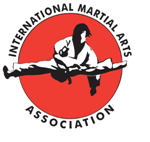 I.M.A.A Interclub Tournament – Sunday 8th July 2012Jump Kick Competition Medal Results:Children’s (100cm - 110cm)                                    Jump Kick Competition Winner:Grace Bassage-MorganChildren’s (111cm - 120cm)Jump Kick Competition Winner:                                                   Callum James Children’s (121cm - 130cm)Jump Kick Competition Winner:Logan Maskell Children’s (131cm - 140cm)Jump Kick Competition Winner:Tomos SharwoodChildren’s (141cm - 150cm)Jump Kick Competition Winner:Jordan CaseyChildren’s (151cm - 160cm)Jump Kick Competition Winner:Jamie Yung Children’s (161cm and over)Jump Kick Competition Winner:James Shaw 